О бюджете Филатовского сельсовета на 2022 год  На основании пункта 3 статьи 100 Бюджетного кодекса Республики Беларусь, подпункта 1.2 пункта 1 статьи 17 Закона Республики Беларусь от 4 января 2010 г. № 108-З «О местном управлении и самоуправлении в Республике Беларусь» Филатовский сельский Совет депутатов РЕШИЛ:1. Утвердить бюджет Филатовского сельсовета (далее – сельсовет) на 2022 год по расходам в сумме 148 193,00 белорусского рубля (далее – рубль) исходя из прогнозируемого объема доходов в сумме 148 193,00 рубля.Установить максимальный размер дефицита бюджета сельсовета на 2022 год в сумме 0 (ноль) рубля.2.	 Установить на 2022 год:доходы бюджета сельсовета в сумме 148 193,00 рубля согласно приложению 1;расходы бюджета сельсовета в сумме 148 193,00 рубля по функциональной классификации расходов бюджета по разделам подразделам и видам расходов согласно приложению 2;распределение бюджетных назначений по распорядителям бюджетных средств в соответствии с ведомственной классификацией расходов бюджета сельсовета и функциональной классификацией расходов бюджета согласно приложению 3;перечень государственных программ и подпрограмм, финансирование которых предусматривается за счет средств бюджета сельсовета, в разрезе ведомственной классификации расходов бюджета сельсовета и функциональной классификации расходов бюджета сельсовета согласно приложению 4.3. Установить размер оборотной кассовой наличности по бюджету сельсовета на 1 января 2023 г. в сумме 939,00 рубля.	4. Создать в 2022 году в расходной части бюджета сельсовета резервный фонд Филатовского сельского исполнительного комитета и установить его в размере 307,00 рубля.  5. Сельскому исполнительному комитету принять меры по реализации настоящего решения.6. Обнародовать (опубликовать) настоящее решение на Интернет-сайте Круглянского райисполкома.7. Настоящее решение вступает в силу с 1 января 2022 г.Председатель	И.В.СтепановПриложение 1к решению Филатовского сельского Совета депутатов30.12.2021 № 27-3ДОХОДЫбюджета Филатовского сельсовета 											      рублейПриложение 2к решениюФилатовского сельского Совета депутатов30.12.2021 № 27-3РАСХОДЫбюджета Филатовского сельсовета по функциональной классификации расходов бюджета по разделам, подразделам и видам                                                                                                               рублейПриложение 3к решению Филатовского сельского Совета депутатов30.12.2021 № 27-3РАСПРЕДЕЛЕНИЕбюджетных назначений по распорядителям бюджетных средств в соответствии с ведомственной классификацией расходов бюджета Филатовского сельсовета и функциональной классификацией расходов бюджета                  рублейПриложение 4к решению Филатовского сельского Совета депутатов30.12.2021 № 27-3ПЕРЕЧЕНЬгосударственных программ и подпрограмм, финансирование которых предусматривается за счет средств бюджета Филатовского сельсовета, в разрезе ведомственной классификации расходов бюджета Филатовского сельсовета и функциональной классификации расходов бюджета Филатовского сельсовета                                                                                                                                                 рублейКруглянскі раённы Савет дэпутатаў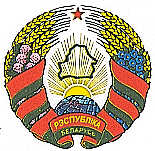 ФІЛАТАЎСКІ СЕЛЬСКІСАВЕТ ДЭПУТАТАЎДВАЦЦАЦЬ ВОСЬМАГА СКЛІКАННЯКруглянский районный Совет депутатовФИЛАТОВСКИЙ СЕЛЬСКИЙ СОВЕТ ДЕПУТАТОВДВАДЦАТЬ ВОСЬМОГО СОЗЫВАРАШЭННЕРЕШЕНИЕ30 декабря 2022 г. № 27-3аг. Філатавааг. ФилатовоНаименованиеГруппаПодгруппаВид налогаРазделПодразделСумма1234567НАЛОГОВЫЕ ДОХОДЫ   1  0  0 00 0060 221,00НАЛОГИ НА ДОХОДЫ И ПРИБЫЛЬ 1 1  0 00 0052 722,00Налоги на доходы, уплачиваемые физическими лицами  111 00 0052 722,00Подоходный налог с физических лиц111 01 0052 722,00НАЛОГИ НА СОБСТВЕННОСТЬ130 00 006 001,00Налоги на недвижимое имущество131 00 002 996,00Земельный налог131 08 002 996,00Налоги на остаточную стоимость имущества132 00 003 005,00Налог на недвижимость132 09 003 005,00НАЛОГИ НА ТОВАРЫ (РАБОТЫ, УСЛУГИ)1400000718,00Налоги и сборы на отдельные виды деятельности1430000718,00Налоги и сборы на отдельные виды деятельности1431600718,00ДРУГИЕ НАЛОГИ, СБОРЫ (ПОШЛИНЫ) И ДРУГИЕ НАЛОГОВЫЕ ДОХОДЫ16 000 00780,00Другие налоги, сборы (пошлины) и другие налоговые доходы161 00 00780,00Государственная пошлина161 30 00780,00НЕНАЛОГОВЫЕ ДОХОДЫ 3  0  0 00 00237,00ДОХОДЫ ОТ ИСПОЛЬЗОВАНИЯ ИМУЩЕСТВА, НАХОДЯЩЕГОСЯ В ГОСУДАРСТВЕННОЙ СОБСТВЕННОСТИ 3 1  0 00  005,00Доходы от размещения денежных средств бюджетов 3 11 00 005,00Проценты за пользование денежными средствами бюджетов  311 38 005,00ДОХОДЫ ОТ ОСУЩЕСТВЛЕНИЯ ПРИНОСЯЩЕЙ ДОХОДЫ ДЕЯТЕЛЬНОСТИ 3 2  0 00 00232,00Доходы от сдачи в аренду имущества, находящегося в государственной собственности3210000232,00Доходы от сдачи в аренду земельных участков3214000232,00БЕЗВОЗМЕЗДНЫЕ ПОСТУПЛЕНИЯ 4  0  0 00 0087 735,00БЕЗВОЗМЕЗДНЫЕ ПОСТУПЛЕНИЯ ОТ ДРУГИХ БЮДЖЕТОВ БЮДЖЕТНОЙ СИСТЕМЫ РЕСПУБЛИКИ БЕЛАРУСЬ 4 3  0 00 0087 735,00Текущие безвозмездные поступления от других бюджетов бюджетной системы Республики Беларусь 4 31 00 0087 735,00Дотации4 31 60 0035 435,00Иные межбюджетные трансферты из вышестоящего бюджета нижестоящему бюджету из вышестоящего бюджета нижестоящему бюджету431620152 300,00Всего148 193,00НаименованиеРазделПодразделВидСумма1  2  3  45ОБЩЕГОСУДАРСТВЕННАЯ ДЕЯТЕЛЬНОСТЬ010000132 345,00Государственные органы общего назначения010100123 405,00Органы местного управления и самоуправления010104123 405,00Резервные фонды010900307,00Резервные фонды местных исполнительных и распорядительных органов010904307,00Другая общегосударственная деятельность0110008 633,00Иные общегосударственные вопросы0110038 633,00ЖИЛИЩНО-КОММУНАЛЬНЫЕ УСЛУГИ И ЖИЛИЩНОЕ СТРОИТЕЛЬСТВО06000015 848,00Благоустройство населённых пунктов06030015 848,00ВСЕГО  расходов000000148 193,00НаименованиеГлаваРазделПодразделВидОбъем финансирования123456Филатовский сельский исполнительный комитет10000000148 193,00ОБЩЕГОСУДАРСТВЕННАЯ ДЕЯТЕЛЬНОСТЬ10010000 132 345,00Государственные органы общего назначения10010100123 405,00Органы местного управления и самоуправления10010104123 405,00Резервные фонды10010900307,00Резервные фонды местных исполнительных и распорядительных органов10010904307,00Другая общегосударственная деятельность100110008 633,00Иные общегосударственные вопросы100110038 633,00ЖИЛИЩНО – КОММУНАЛЬНЫЕ УСЛУГИ И ЖИЛИЩНОЕ СТРОИТЕЛЬСТВО1006000015 848,00Благоустройство населенных пунктов1006030015 848,00ВСЕГО расходов0000000048 193,00Наименование государственной программы, подпрограммыНаименование раздела по функциональной классификации расходовНаименование раздела по функциональной классификации расходовРаспорядитель средствОбъем финансирования12234Государственная программа «Комфортное жилье и благоприятная среда» на 2021–2025 годы, утвержденная постановлением Совета Министров Республики Беларусь от 28 января 2021 г. № 50:подпрограмма 2 «Благоустройство»Жилищно-коммунальные услуги и жилищное строительствоЖилищно-коммунальные услуги и жилищное строительствоФилатовский сельский исполнительный комитет14 848,00Итого по программеИтого по программеИтого по программеИтого по программе14 848,002. Государственная программа «Увековечение памяти  погибших при защите Отечества», утвержденная постановлением Совета Министров Республики Беларусь от 26 февраля 2021г. №117 Жилищно-коммунальные услуги и жилищное строительствоФилатовский сельский исполнительный комитетФилатовский сельский исполнительный комитет1 000,00 Итого по программеИтого по программеИтого по программеИтого по программе              1 000,00ИТОГО:ИТОГО:ИТОГО:ИТОГО:15 848,00